ҠАРАР                                                                         РЕШЕНИЕ      Об утверждении Порядка организации и осуществления приема граждандепутатами Совета сельского поселения Большешадинский сельсовет муниципального района Мишкинский район Республики Башкортостан     В целях обеспечения реализации пункта 1 статьи 12 Закона Республики Башкортостан от 18.03.2005 № 162-з «О местном самоуправлении в Республике Башкортостан», статьи 8 Закона Республики Башкортостан от 19.07.2012 № 575-з «О гарантиях осуществления полномочий депутата, члена выборного органа, выборного должностного лица местного самоуправления», пункта 1 статьи 22 Устава сельского поселения Большешадинский сельсовет муниципального района Мишкинский район  Республики Башкортостан,  Совет сельского поселения Большешадинский сельсовет муниципального  района  Мишкинский  район  Республики  Башкортостан  Р Е Ш И Л:   1. Утвердить прилагаемый Порядок организации и осуществления приема граждан депутатами Совета сельского поселения Большешадинский сельсовет муниципального района Мишкинский район  Республики Башкортостан.   2. Обнародовать данное решение на информационном стенде Администрации сельского поселения Большешадинский сельсовет муниципального района Мишкинский район Республики Башкортостан, по адресу: 452345, Республика Башкортостан, Мишкинский район, д.Большие Шады  ул. Али Карная, д.7 и разместить на сайте сельского поселения Большешадинский сельсовет муниципального района Мишкинский район Республики Башкортостан    3.  Настоящее решение вступает в силу со дня его подписания.   4. Контроль за исполнением настоящего решения возложить на постоянную комиссию по бюджету, налогам, вопросам собственности и социально - гуманитарным вопросам.       Глава сельского поселения                                                   Ф.Ф.Ахметшин.д.Большие Шады30 ноября 2015 г.№27                     Приложениек решению Совета сельского поселенияБольшешадинский  сельсовет муниципального района Мишкинский район Республики Башкортостанот 30 ноября 2015 года   № 27Порядок организации и осуществления приема граждан депутатами Совета сельского поселения Большешадинский сельсовет муниципального района Мишкинский район  Республики Башкортостан  	1. Прием граждан депутатами Совета сельского поселения Большешадинский сельсовет муниципального района Мишкинский район  Республики Башкортостан (далее – прием) – форма деятельности депутата Совета сельского поселения Большешадинский сельсовет муниципального района Мишкинский район Республики Башкортостан (далее – депутат). Прием ведется в целях реализации закрепленных Конституцией Российской Федерации прав граждан на обращение в органы местного самоуправления и на участие граждан в осуществлении местного самоуправления. 2. Прием граждан депутатами осуществляется в соответствии с Федеральными законами от 06.10.2003 № 131-ФЗ «Об общих принципах организации местного самоуправления в Российской Федерации», от 02.05.2006 № 59-ФЗ «О порядке рассмотрения обращений граждан Российской Федерации», иными федеральными законами, Законами Республики Башкортостан от 18.03.2005 № 162-з «О местном самоуправлении в Республике Башкортостан», от 19.07.2012 № 575-з «О гарантиях осуществления полномочий депутата, члена выборного органа, выборного должностного лица местного самоуправления», Уставом сельского поселения Большешадинский сельсовет муниципального района Мишкинский район  Республики Башкортостан (далее – сельское поселение), настоящим Порядком и иными муниципальными правовыми актами.	3. Прием может осуществляться в Администрации сельского поселения или по основному месту работы депутата.	3.1. Депутат пользуется правом на обеспечение соответствующих условий для осуществления приема. Для организации приема администрация сельского поселения выделяет депутату помещение с телефоном. 3.2. Организационно-техническое обеспечение приема осуществляется Администрацией сельского поселения. 4. Депутат обязан вести прием регулярно не реже 1 раза в месяц, за исключением перерывов в работе Совета. 5. Депутат ведет прием лично. 6. Депутат ведет прием в соответствии с настоящим Порядком и Графиком приема депутатами Совета сельского поселения (далее – График приема).6.1. График приема утверждается решением Совета сельского поселения на год.6.2. График приема содержит следующие сведения о каждом депутате:1) фамилию, имя, отчество депутата;2) номер избирательного округа, от которого избран депутат, с указанием адресов, входящих в избирательный округ либо сведения об избирательном объединении, политической партии, выдвинувшей список кандидатов;3) место и время проведения приема. 6.3. Продолжительность времени приема, установленная Графиком приема, не может составлять менее 2 часов.6.4. График приема в течение 7 дней после дня его утверждения публикуется в официальном печатном средстве массовой информации, а также на сайте сельского поселения в сети «Интернет». В случае невозможности официального опубликования график приема подлежит официальному обнародованию в здании администрации в течение 7 дней после дня его утверждения.7. Прием участников и инвалидов Великой Отечественной войны и ветеранов труда проводится вне очереди. 8. При личном приеме:8.1. Гражданин предъявляет документ, удостоверяющий его личность.8.2. Депутат заполняет карточку личного приема граждан (приложение к настоящему Порядку). 9. В ходе приема гражданин вправе обратиться к депутату с устным или письменным обращением. 9.1. В целях организации контроля за рассмотрением устных обращений граждан, краткое содержание устного обращения заносится депутатом в карточку личного приема граждан.9.2. В случае, если изложенные в устном обращении факты и обстоятельства являются очевидными и не требуют дополнительной проверки, ответ на обращение с согласия гражданина может быть дан устно в ходе приема. В остальных случаях дается письменный ответ по существу поставленных в обращении вопросов.9.3. Подготовка письменного ответа на устное обращение, поступившее в ходе приема, осуществляется в соответствии с правилами, установленными для рассмотрения письменных обращений. 9.4. Письменное обращение, принятое в ходе приема, подлежит регистрации и рассмотрению в порядке, установленном Федеральным законом «О порядке рассмотрения обращений граждан Российской Федерации».10. При рассмотрении обращения не допускается разглашение сведений, содержащихся в обращении, а также сведений, касающихся частной жизни гражданина без его согласия.11. В случае если в обращении содержатся вопросы, решение которых не входит в компетенцию депутата, гражданину дается разъяснение, куда и в каком порядке ему следует обратиться.12. В ходе приема гражданину может быть отказано в дальнейшем рассмотрении обращения, если ему ранее был дан ответ по существу поставленных в обращении вопросов.13. Материалы приема хранятся в сельском поселении не менее 5 лет.14. Депутат ежегодно не позднее первого квартала года, следующего за отчетным, представляет в Совет сельского поселения отчет о работе с населением. 14.1.Отчет о работе с населением должен включать, в том числе, анализ поступивших обращений на личном приеме граждан и сведения о принятых мерах.Приложение   к Порядку организации и осуществления приема граждан депутатами Совета сельского поселения Большешадинский сельсовет муниципального района Мишкинский район Республики Башкортостан Совет сельского поселения Большешадинский сельсовет муниципального района Мишкинский район Республики БашкортостанКарточка личного приема гражданина депутатом СоветаГРАФИКПроведения приема граждан депутатами Совета сельского поселения Большешадинский сельсовет муниципального района Мишкинский район Республики БашкортостанМесто проведения: Администрация сельского поселения Большешадинский сельсоветВремя приема - с 16-00 до 18-00 ч.Глава сельского поселения:                                      Ф.Ф.АхметшинБАШҠОРТОСТАН  РЕСПУБЛИҠАҺЫМИШКӘ РАЙОНЫМУНИЦИПАЛЬ РАЙОНЫНЫҢОЛО ШАҘЫ АУЫЛ СОВЕТЫ
АУЫЛ БИЛӘМӘҺЕ СОВЕТЫ452345Оло Шаҙы ауылы, Али Ҡарнай урамы,7Тел.2-33-31,2-33-40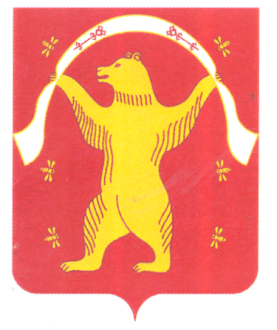 РЕСПУБЛИКА БАШКОРТОСТАНСОВЕТ СЕЛЬСКОГО ПОСЕЛЕНИЯ БОЛЬШЕШАДИНСКИЙ СЕЛЬСОВЕТ МУНИЦИПАЛЬНОГО РАЙОНА МИШКИНСКИЙ РАЙОН 
452345,д.Большие Шады,ул.Али Карная,7Тел.2-33-40,2-33-31№п/пДата приемаФ.И.О. гражданина, адрес места жительстваКраткое содержание обращенияФ.И.О.депутатаРезультат рассмотрения обращенияДата ответа на обращение; форма ответа на обращение (устная/письменная)Подпись депутатаПодпись гражданина№№ п/пФ.И.О. депутата№ округаСроки (примерно)1.Карамутдинов Ильдус Мингазизяновичизбирательный округ  №1ежемесячно понедельник2.Валиуллин Нафгат Авгатовичизбирательный округ № 2ежемесячно пятница3.Валиуллин Нафгат Авгатовичизбирательный округ № 3ежемесячно среда4.Давлетгареева Айгуль Радисовнаизбирательный округ №4ежемесячно вторник5.Галинурова Энже Мидхатовнаизбирательный округ №5ежемесячно последняя пятница месяца 6.Ахметшин Фларис Фларитовичизбирательный округ №6ежемесячно последний вторник месяца7Арсланов Ильфак Латиповичизбирательный округ №7ежемесячно последний четверг месяца8.Закирпов Рафис Масгутовичизбирательный округ №8ежемесячно последняя среда месяца9.Имамахметов Ралиф Гамиловичизбирательный округ № 10ежемесячно последний понедельник месяца10.Галлямов Фанур Загитовичизбирательный округ №10ежемесячно четверг